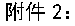 初育双(多)胞胎夫妻享受独生子女家庭奖励待遇申请表    注：1.《申请表》专用于初育双(多)胞胎的夫妻，由夫妻双方分别签字确认，不得代办。      2.《申请表》一式四份，由女方户籍地乡镇、街道办理（女方户籍地不在本市的，到男方户籍地办理）。夫妻双方存档单位及办理部门各保存一份，作为发放奖励费和享受其它奖励待遇的凭证，并随调迁档案转移。申请人保存一份。      3.超过三胞胎的，子女姓名、性别、身份证号栏目可相应增设格数。男方信息姓名身份证号联系电话男方信息存档单位存档单位联系人及电话存档单位联系人及电话男方信息户籍地址区                街道(乡镇)               村（居）区                街道(乡镇)               村（居）区                街道(乡镇)               村（居）区                街道(乡镇)               村（居）区                街道(乡镇)               村（居）区                街道(乡镇)               村（居）区                街道(乡镇)               村（居）区                街道(乡镇)               村（居）女方信息姓名身份证号联系电话女方信息存档单位存档单位联系人及电话存档单位联系人及电话女方信息户籍地址区                街道(乡镇)               村（居）区                街道(乡镇)               村（居）区                街道(乡镇)               村（居）区                街道(乡镇)               村（居）区                街道(乡镇)               村（居）区                街道(乡镇)               村（居）区                街道(乡镇)               村（居）区                街道(乡镇)               村（居）子女信息姓名身份证号年龄子女信息姓名身份证号年龄子女信息姓名身份证号年龄子女信息户籍地址区               街道(乡镇)               村（居）区               街道(乡镇)               村（居）区               街道(乡镇)               村（居）区               街道(乡镇)               村（居）区               街道(乡镇)               村（居）区               街道(乡镇)               村（居）区               街道(乡镇)               村（居）区               街道(乡镇)               村（居）婚姻生育情况1.□初婚1.□初婚1.□初婚结婚日期：       年     月      日。结婚日期：       年     月      日。结婚日期：       年     月      日。结婚日期：       年     月      日。结婚日期：       年     月      日。结婚日期：       年     月      日。婚姻生育情况1.□初婚1.□初婚1.□初婚累计生育子女数：     ，现存活子女数     。累计生育子女数：     ，现存活子女数     。累计生育子女数：     ，现存活子女数     。累计生育子女数：     ，现存活子女数     。累计生育子女数：     ，现存活子女数     。累计生育子女数：     ，现存活子女数     。婚姻生育情况2.□再婚2.□再婚2.□再婚再婚日期：       年     月      日。再婚日期：       年     月      日。再婚日期：       年     月      日。再婚日期：       年     月      日。再婚日期：       年     月      日。再婚日期：       年     月      日。婚姻生育情况2.□再婚2.□再婚2.□再婚双方累计生育子女数：    ，现存活子女数    。双方累计生育子女数：    ，现存活子女数    。双方累计生育子女数：    ，现存活子女数    。双方累计生育子女数：    ，现存活子女数    。双方累计生育子女数：    ，现存活子女数    。双方累计生育子女数：    ，现存活子女数    。申请人承诺：我们夫妻已依法初育   胞胎，且未曾收养子女，自愿不再生育子女，特申请享受一份独生子女父母奖励费。本人郑重承诺：以上填写内容和提供的证件、材料完全真实、合法、有效，如有虚假，本人愿意承担由此产生的一切法律后果。男方签字：                 女方签字：                       年    月    日申请人承诺：我们夫妻已依法初育   胞胎，且未曾收养子女，自愿不再生育子女，特申请享受一份独生子女父母奖励费。本人郑重承诺：以上填写内容和提供的证件、材料完全真实、合法、有效，如有虚假，本人愿意承担由此产生的一切法律后果。男方签字：                 女方签字：                       年    月    日申请人承诺：我们夫妻已依法初育   胞胎，且未曾收养子女，自愿不再生育子女，特申请享受一份独生子女父母奖励费。本人郑重承诺：以上填写内容和提供的证件、材料完全真实、合法、有效，如有虚假，本人愿意承担由此产生的一切法律后果。男方签字：                 女方签字：                       年    月    日申请人承诺：我们夫妻已依法初育   胞胎，且未曾收养子女，自愿不再生育子女，特申请享受一份独生子女父母奖励费。本人郑重承诺：以上填写内容和提供的证件、材料完全真实、合法、有效，如有虚假，本人愿意承担由此产生的一切法律后果。男方签字：                 女方签字：                       年    月    日申请人承诺：我们夫妻已依法初育   胞胎，且未曾收养子女，自愿不再生育子女，特申请享受一份独生子女父母奖励费。本人郑重承诺：以上填写内容和提供的证件、材料完全真实、合法、有效，如有虚假，本人愿意承担由此产生的一切法律后果。男方签字：                 女方签字：                       年    月    日申请人承诺：我们夫妻已依法初育   胞胎，且未曾收养子女，自愿不再生育子女，特申请享受一份独生子女父母奖励费。本人郑重承诺：以上填写内容和提供的证件、材料完全真实、合法、有效，如有虚假，本人愿意承担由此产生的一切法律后果。男方签字：                 女方签字：                       年    月    日申请人承诺：我们夫妻已依法初育   胞胎，且未曾收养子女，自愿不再生育子女，特申请享受一份独生子女父母奖励费。本人郑重承诺：以上填写内容和提供的证件、材料完全真实、合法、有效，如有虚假，本人愿意承担由此产生的一切法律后果。男方签字：                 女方签字：                       年    月    日申请人承诺：我们夫妻已依法初育   胞胎，且未曾收养子女，自愿不再生育子女，特申请享受一份独生子女父母奖励费。本人郑重承诺：以上填写内容和提供的证件、材料完全真实、合法、有效，如有虚假，本人愿意承担由此产生的一切法律后果。男方签字：                 女方签字：                       年    月    日申请人承诺：我们夫妻已依法初育   胞胎，且未曾收养子女，自愿不再生育子女，特申请享受一份独生子女父母奖励费。本人郑重承诺：以上填写内容和提供的证件、材料完全真实、合法、有效，如有虚假，本人愿意承担由此产生的一切法律后果。男方签字：                 女方签字：                       年    月    日申请人承诺：我们夫妻已依法初育   胞胎，且未曾收养子女，自愿不再生育子女，特申请享受一份独生子女父母奖励费。本人郑重承诺：以上填写内容和提供的证件、材料完全真实、合法、有效，如有虚假，本人愿意承担由此产生的一切法律后果。男方签字：                 女方签字：                       年    月    日户籍地乡镇、街道确认：                                               盖章                               经办人签字：                     年    月    日户籍地乡镇、街道确认：                                               盖章                               经办人签字：                     年    月    日户籍地乡镇、街道确认：                                               盖章                               经办人签字：                     年    月    日户籍地乡镇、街道确认：                                               盖章                               经办人签字：                     年    月    日户籍地乡镇、街道确认：                                               盖章                               经办人签字：                     年    月    日户籍地乡镇、街道确认：                                               盖章                               经办人签字：                     年    月    日户籍地乡镇、街道确认：                                               盖章                               经办人签字：                     年    月    日户籍地乡镇、街道确认：                                               盖章                               经办人签字：                     年    月    日户籍地乡镇、街道确认：                                               盖章                               经办人签字：                     年    月    日户籍地乡镇、街道确认：                                               盖章                               经办人签字：                     年    月    日领取独生子女父母奖励费时间领取独生子女父母奖励费时间领取独生子女父母奖励费时间自       年     月起至       年      月止自       年     月起至       年      月止自       年     月起至       年      月止自       年     月起至       年      月止自       年     月起至       年      月止自       年     月起至       年      月止自       年     月起至       年      月止